Compétence : lire			Classe: 			Nom : 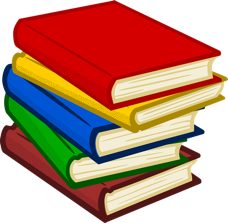 L’aide pour préparer ta lecture :marquer par les / les groupes de mots souligner les mots importants qui sont à accentuer (betonen) pour la compréhension du texte.                                  les mots difficiles à prononcer. marquer si on doit élever ou baisser la voix à la fin d’une phrase : & pour la virgule ( , ) et l’interrogation ( ? ) ( pour le point ( . )marquer les liaisons par Les critères d’évaluation très bien(4 points)    😀bien(3 points)😊moyen(2 points)☹️à entraîner(1 points)😢les liaisons et la mélodiePrononce bien les nasales, [z] (zone, maison, quinze)[s] (si, aussi, place)[ʒ] (jamais, déjà, rouge, je, manger)[ʃ] (chef, echapper, riche, chien, chat)bon rythme (lecture pas trop vite) est sûr/eComprend le texteLes fautes (nombre : ______)Points :Note :